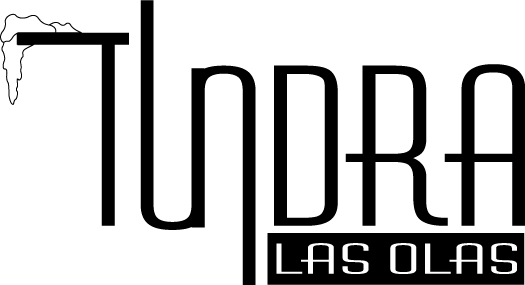 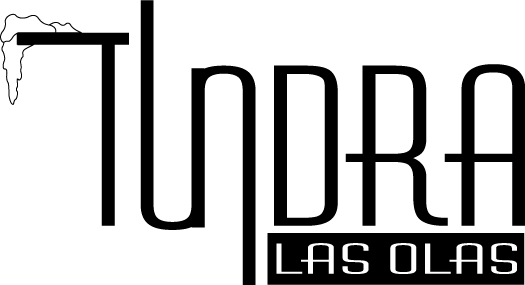 PORTWarres Port Tawny 10					$15.00Dows Port Tawny Boardroom				$12.00Taylor Tawny 10						$14.00Grappa							$8.00Fernet-Branca						$10.00CORDIALSAmaretto Disarrono						$12.00Bailey’s Irish Cream 					$10.00Benedictine							$12.00Campari							$10.00Chambord							$12.00Cointreau							$10.00Drambuie							$12.00Frangelico							$12.00Galliano							$10.00Godiva Capp							$12.00Godiva Dark Chocolate					$12.00Godiva White						$12.00Grand Marnier						$14.00Kahlua							$10.00Limoincello, Villa Massa					$12.00Sambuca Romana						$10.00Sambuca Romana Black					$10.00Tia Maria							$10.00COGNACCourvoisier VSOP						$13.00Courvoisier XO						$18.00Hennesy VSOP						$15.00Martell Cordon Bleu					$16.00Remy Martin XO 						$20.00Louis XIII							$150.00